    Jézus Szíve Ferences Plébánia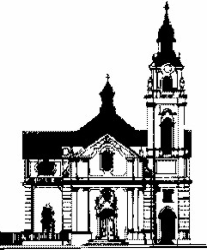 8900 Zalaegerszeg, Gasparich u. 1.zala@ferencesekzeg.hu         Tel.: 92/315-143                          Jelentkezés keresztelésre…….…..……………………………………………			……………………………………………………	        édesapa						       édesanyaK e r e s z t e l e n d őK e r e s z t e l e n d őNeve:Védőszentje:Születési helye:Születési ideje:Neme:                     fiú               lány  S z ü l ő k S z ü l ő k A P A neve, vallása:Születési helye:A N Y A neve, vallása:Születési helye: Lakcím:Telefonszám:Polgári házasságuk ideje:Egyházi házasságuk helye, ideje:K e r e s z t s z ü l őK e r e s z t s z ü l őNeve, vallása:Lakcíme:Bérmálkozás helye, ideje: Családi állapota:Neve, vallása:Lakcíme:Bérmálkozás helye, ideje: Családi állapota:Keresztelő pap:Keresztelés ideje: